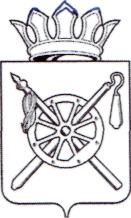 Российская Федерация Ростовская областьОктябрьский районМуниципальное образование «Каменоломненское городское поселение»Администрация Каменоломненского городского поселенияПОСТАНОВЛЕНИЕ28.11.2019	                                         № 405         	            р.п.  КаменоломниВ целях корректировки объёмов финансирования муниципальной программы Каменоломненского городского поселения Октябрьского района «Обеспечение качественными жилищно-коммунальными услугами населения Каменоломненского городского поселения», в соответствии с постановлением Администрации Каменоломненского городского поселения от 02.11.2018 № 377 «Об утверждении Порядка разработки, реализации и оценки эффективности муниципальных программ Каменоломненского городского поселения», руководствуясь частью 9, статьи 46 Устава муниципального образования «Каменоломненское городское поселение»,ПОСТАНОВЛЯЮ:Внести изменения в Постановление Администрации Каменоломненского городского поселения от 02.11.2018г. № 379 «Об утверждении муниципальной  программы Каменоломненского городского поселения Октябрьского района «Обеспечение качественными жилищно-коммунальными услугами населения Каменоломненского городского поселения»:Приложение к постановлению Администрации Каменоломненского городского поселения от 02.11.2018г. № 379 изложить в редакции согласно приложению к настоящему постановлению.2. Признать утратившим силу Постановление Администрации Каменоломненского городского поселения от 05.11.2019г. № 367 О внесении изменений в постановление Администрации Каменоломненского городского поселения от 02.11.2018г. № 379 «Об утверждении муниципальной программы Каменоломненского городского поселения Октябрьского района «Обеспечение качественными жилищно-коммунальными услугами населения Каменоломненского городского поселения»Настоящее постановление вступает в силу с момента его официального обнародования и подлежит размещению на официальном сайте Администрации Каменоломненского городского поселения в сети Интернет.Контроль за исполнением настоящего постановления возложить на заместителя главы Администрации по ЖКХ, строительству и благоустройству А.В. Блажко.Глава АдминистрацииКаменоломненского           городского поселения                                                               М.С. СимисенкоПостановление вносит заместитель главы Администрации по ЖКХ, строительству и благоустройствуПриложение № 1к постановлениюАдминистрации Каменоломненского городского поселения от 28.11.2019 №405Муниципальная программа «Обеспечение качественными жилищно-коммунальными услугами населения Каменоломненского городского поселения Октябрьского района»ПАСПОРТмуниципальной программы «Обеспечение качественными жилищно-коммунальными услугами населения Каменоломненского городского поселения Октябрьского района»Паспорт подпрограммы«Развитие жилищного хозяйства в Каменоломненском городском поселении»Паспорт подпрограммы«Создание условий для обеспечения бесперебойности и роста качества жилищно-коммунальных услуг на территории Каменоломненского городского поселения»Приоритеты и целив жилищно-коммунальной сфере Каменоломненского городского поселенияОсновной целью в жилищно-коммунальной сфере является повышение качества и надежности предоставления жилищно-коммунальных услуг населению. Указанные направления реализуются в соответствии с:Указом Президента Российской Федерации от 07.05.2012 № 600 «О мерах по обеспечению граждан Российской Федерации доступным и комфортным жильем и повышению качества жилищно-коммунальных услуг»;Концепцией долгосрочного социально-экономического развития Российской Федерации на период до 2020 года, утвержденной распоряжением Правительства Российской Федерации от 17.11.2008 № 1662-р; Стратегией социально-экономического развития Южного федерального округа до 2020 года, утвержденной распоряжением Правительства Российской Федерации от 05.09.2011 № 1538-р;Стратегией социально-экономического развития Ростовской области на период до 2030 года;Указом Президента Российской Федерации от 07.05.2018 № 204 «О национальных целях и стратегических задачах развития Российской Федерации на период до 2024 года».Сведения о показателях муниципальной программы Каменоломненского городского поселения «Обеспечение качественными жилищно-коммунальными услугами населения Каменоломненского городского поселения», подпрограмм муниципальной программы Каменоломненского городского поселения «Обеспечение качественными жилищно-коммунальными услугами населения Каменоломненского городского поселения» и их значениях приведены в приложении № 1 к муниципальной программе.Перечень подпрограмм, основных мероприятий муниципальной программы Каменоломненского городского поселения «Обеспечение качественными жилищно-коммунальными услугами населения Каменоломненского городского поселения» приведен в приложении № 2 к муниципальной программе.Расходы бюджета поселения на реализацию муниципальной программы Каменоломненского городского поселения Октябрьского района «Обеспечение качественными жилищно-коммунальными услугами населения Каменоломненского городского поселения» приведены в приложениях и  № 3 к муниципальной программе.Расходы на реализацию муниципальной программы Каменоломненского городского поселения Октябрьского района «Обеспечение качественными жилищно-коммунальными услугами населения Каменоломненского городского поселения» приведены в приложении №4 к муниципальной программе.Сведения о показателях по муниципальному образованию «Каменоломненское городское поселение» Октябрьского района приведены в приложении № 5 к муниципальной программе.Перечень инвестиционных проектов (объектов капитального строительства, реконструкции и капитального ремонта, находящихся в муниципальной собственности Каменоломненского городского поселения) приведен в приложении № 6 к муниципальной программе.Заместитель главы Администрации по ЖКХ, строительству и благоустройству                                                            А.В. Блажко    Приложение № 1к муниципальной программе Каменоломненского городского поселения Октябрьского района«Обеспечение качественными жилищно-коммунальными услугами населения Каменоломненского городского поселения»СВЕДЕНИЯо показателях муниципальной программы Каменоломненского городского поселения Октябрьского района «Обеспечение качественными жилищно-коммунальными услугами населения Каменоломненского городского поселения», подпрограмм муниципальной программы Каменоломненского городского поселения «Обеспечение качественными жилищно-коммунальными услугами населения Каменоломненского городского поселения» и их значенияхПриложение № 2к муниципальной программе Каменоломненского городского поселения Октябрьского района «Обеспечение качественнымижилищно-коммунальными услугаминаселенияКаменоломненского городского поселения»ПЕРЕЧЕНЬподпрограмм, основных мероприятий муниципальной программы Каменоломненского городского поселения Октябрьского района  «Обеспечение качественными жилищно-коммунальными услугами населения Каменоломненского городского поселения»Приложение №3к муниципальной программеКаменоломненского городского поселения Октябрьского района «Обеспечение качественнымижилищно-коммунальными услугами населенияКаменоломненского городского поселения»РАСХОДЫбюджета поселения на реализацию муниципальной программы Каменоломненского городского поселения Октябрьского района  «Обеспечение качественными жилищно-коммунальными услугами населения Каменоломненского городского поселения»Приложение № 4к муниципальной программе Каменоломненского городского поселения Октябрьского района«Обеспечение качественнымижилищно-коммунальными услугами населенияКаменоломненского городского поселения»РАСХОДЫ на реализацию муниципальной программы Каменоломненского городского поселения Октябрьского района «Обеспечение качественными жилищно-коммунальными услугами населения Каменоломненского городского поселения»Приложение №5к муниципальной программеКаменоломненского городского поселения Октябрьского района «Обеспечение качественнымижилищно-коммунальными услугаминаселенияКаменоломненского городского поселения»СВЕДЕНИЯо показателях по муниципальному образованию «Каменоломненское городское поселение» Октябрьского районаИспользуемые сокращения:г. – город;куб. – кубический. Приложение №6к муниципальной программеКаменоломненского городского поселения Октябрьского района«Обеспечение качественнымижилищно-коммунальными услугаминаселенияКаменоломненского городского поселения»ПЕРЕЧЕНЬ инвестиционных проектов (объектов капитального строительства, реконструкции, капитального ремонта, находящихся в муниципальной собственности)(тыс. рублей)дО внесении изменений в постановление Администрации Каменоломненского городского поселения от 02.11.2018г. № 379 «Об утверждении муниципальной программы Каменоломненского городского поселения Октябрьского района «Обеспечение качественными жилищно-коммунальными услугами населения Каменоломненского городского поселения»Наименование муниципальной программы –муниципальная программа  «Обеспечение качественными жилищно-коммунальными услугами населения Каменоломненского городского поселения Октябрьского района» (далее – Муниципальная программа)Ответственный исполнитель муниципальной программы –ведущий специалист по вопросам ЖКХ, архитектуры, строительства, транспорта, связи, природных ресурсовСоисполнители муниципальной программы –отсутствуютУчастники муниципальной программы 
–отсутствуютПодпрограммы муниципальной программы–«Развитие жилищного хозяйства в Каменоломненском городском поселении».«Создание условий для обеспечения бесперебойности и роста качества жилищно-коммунальных услуг на территории Каменоломненского городского поселения».Программно-целевые инструменты муниципальной программы–отсутствуютЦель муниципальной программы–повышение качества и надежности предоставления жилищно-коммунальных услуг населению Каменоломненского городского поселенияЗадачи муниципальной программы–создание условий для эффективного управления многоквартирными домами;создание условий для обеспечения бесперебойности и роста качества жилищно-коммунальных услугЦелевые показатели муниципальной программы 
–доля многоквартирных домов в целом по Каменоломненскому городскому поселению, в которых собственники помещений выбрали и реализуют управление многоквартирными домами посредством товариществ собственников жилья либо жилищных кооперативов или иного специализированного потребительского кооператива; - доля населения, обеспеченного питьевой водой, отвечающей требованиям безопасности, в общей численности населения Каменоломненского городского поселенияЭтапы и сроки реализации муниципальной программы–2019 – 2030 годы.Этапы реализации не выделяютсяРесурсное обеспечение муниципальной программы–общий объем финансового обеспечения составляет 35681,3 тыс. рублей, в том числе:в 2019 году – 15898,3 тыс. рублей;в 2020 году – 9270,4 тыс. рублей;в 2021 году – 8003,4 тыс. рублей;в 2022 году – 278,8 тыс. рублей;в 2023 году – 278,8 тыс. рублей;в 2024 году – 278,8 тыс. рублей;в 2025 году – 278,8 тыс. рублей;в 2026 году – 278,8 тыс. рублей;в 2027 году – 278,8 тыс. рублей;в 2028 году – 278,8 тыс. рублей;в 2029 году – 278,8 тыс. рублей;в 2030 году – 278,8 тыс. рублей;в том числе:за счет средств областного бюджета – 25126,3 тыс. рублей, в том числе: в 2019 году – 10933,9 тыс. рублей;в 2020 году – 7096,2 тыс. рублей;в 2021 году – 7096,2 тыс. рублей;в 2022 году – 0,0 тыс. рублей;в 2023 году – 0,0 тыс. рублей;в 2024 году – 0,0 тыс. рублей;в 2025 году – 0,0 тыс. рублей;в 2026 году – 0,0 тыс. рублей;в 2027 году – 0,0 тыс. рублей;в 2028 году – 0,0 тыс. рублей;в 2029 году – 0,0 тыс. рублей;в 2030 году – 0,0 тыс. рублей;за счет средств местного бюджета – 10555,0 тыс. рублей, в том числе: в 2019 году – 4964,4 тыс. рублей;в 2020 году – 2174,2 тыс. рублей;в 2021 году – 907,2 тыс. рублей;в 2022 году – 278,8 тыс. рублей;в 2023 году – 278,8 тыс. рублей;в 2024 году – 278,8 тыс. рублей;в 2025 году – 278,8 тыс. рублей;в 2026 году – 278,8 тыс. рублей;в 2027 году – 278,8 тыс. рублей;в 2028 году – 278,8 тыс. рублей;в 2029 году – 278,8 тыс. рублей;в 2030 году – 278,8 тыс. рублейМуниципальная  программа финансируется из областного бюджета в пределах бюджетных ассигнований, предусмотренных на ее реализацию областным законом об областном бюджете.Средства местных бюджетов, объемы финансирования и направления мероприятий муниципальной программы определяются нормативными правовыми актами органов местного самоуправления муниципальных образованийОжидаемые результаты реализации муниципальной программы–повышение удовлетворенности населения Каменоломненского городского поселения уровнем жилищно-коммунального обслуживания; снижение уровня потерь при производстве, транспортировке и распределении коммунальных ресурсовНаименование подпрограммы –подпрограмма «Развитие жилищного хозяйства в Каменоломненском городском поселении» (далее – также подпрограмма 1)Исполнитель подпрограммы 1–ведущий специалист по вопросам ЖКХ, архитектуры, строительства, транспорта, связи, природных ресурсовУчастники подпрограммы 1–отсутствуютПрограммно-целевые инструменты подпрограммы 1–отсутствуютЦель подпрограммы 1–эффективное управление многоквартирными домамиЗадачи подпрограммы 1–информирование населения о правах и обязанностях в жилищно-коммунальной сфере;создание условий для развития конкурентной среды в сфере управления многоквартирными домами;реализация механизма софинансирования работ по капитальному ремонту многоквартирных домов, проводимому с привлечением средств собственников помещений в многоквартирном доме, и предоставление мер муниципальной поддержки в рамках Областного закона от 11.06.2013 № 1101-ЗС «О капитальном ремонте общего имущества в многоквартирных домах на территории Ростовской области»Целевые показатели подпрограммы 1–доля отремонтированных систем в многоквартирных домах в общей структуре многоквартирных домов, подлежащих капитальному ремонту;количество управляющих организаций и товариществ собственников жилья; - количество лиц, обученных основам управления многоквартирными домамиЭтапы и сроки реализации подпрограммы 1–2019 – 2030 годы.Этапы реализации подпрограммы 1 не выделяютсяРесурсное обеспечение подпрограммы 1–общий объем финансового обеспечения составляет 551,1 тыс. рублей,в том числе:в 2019 году – 215,1,00 тыс. рублей;в 2020 году – 33,00 тыс. рублей;в 2021 году – 33,00 тыс. рублей;в 2022 году – 33,00 тыс. рублей;в 2023 году – 30,00 тыс. рублей;в 2024 году – 30,00 тыс. рублей;в 2025 году – 30,00 тыс. рублей;в 2026 году – 30,00 тыс. рублей;в 2027 году – 30,00 тыс. рублей;в 2028 году – 30,00 тыс. рублей;в 2029 году – 30,00 тыс. рублей;в 2030 году – 30,00 тыс. рублей;в том числе:за счет средств областного бюджета – 0,00 тыс. рублей, в том числе: в 2019 году – 0,00 тыс. рублей;в 2020 году – 0,00 тыс. рублей;в 2021 году – 0,00 тыс. рублей;в 2022 году – 0,00 тыс. рублей;в 2023 году – 0,00 тыс. рублей;в 2024 году – 0,00 тыс. рублей;в 2025 году – 0,00 тыс. рублей;в 2026 году – 0,00 тыс. рублей;в 2027 году – 0,00 тыс. рублей;в 2028 году – 0,00 тыс. рублей;в 2029 году – 0,00 тыс. рублей;в 2030 году – 0,00 тыс. рублей;за счет средств местных бюджетов – 551,1 тыс. рублей, в том числе: в 2019 году – 215,1 тыс. рублей;в 2020 году – 33,00 тыс. рублей;в 2021 году – 33,00 тыс. рублей;в 2022 году – 30,00 тыс. рублей;в 2023 году – 30,00 тыс. рублей;в 2024 году – 30,00 тыс. рублей;в 2025 году – 30,00 тыс. рублей;в 2026 году – 30,00 тыс. рублей;в 2027 году – 30,00 тыс. рублей;в 2028 году – 30,00 тыс. рублей;в 2029 году – 30,00 тыс. рублей;в 2030 году – 30,00 тыс. рублейОжидаемые результаты реализации подпрограммы 1–приведение технического состояния многоквартирных домов в соответствие с нормативными требованиями; повышение уровня информированности собственников помещений в многоквартирных домах об их правах и обязанностях в сфере ЖКХНаименование подпрограммы –подпрограмма «Создание условий для обеспечения бесперебойности и роста качества жилищно-коммунальных услуг на территории Каменоломненского городского поселения» (далее – также подпрограмма 2)Исполнитель подпрограммы 2–ведущий специалист по вопросам ЖКХ, архитектуры, строительства, транспорта, связи, природных ресурсовУчастники подпрограммы 2–Муниципальное образование «Каменоломненское городское поселение»Программно-целевые инструменты подпрограммы 2–отсутствуютЦель подпрограммы 2–повышение эффективности, качества и надежности поставок коммунальных ресурсов на территории Каменоломненского городского поселенияЗадачи подпрограммы 2–Содержание муниципальных объектов коммунальной инфраструктуры,  реализации инвестиционных проектов водопроводно-канализационного хозяйства и объектов теплоэнергетикиЦелевые показатели подпрограммы 2–доля сточных вод, очищенных до нормативных значений, в общем объеме сточных вод, пропущенных через очистные сооружения; количество аварий в сфере ЖКХ;доля потерь тепловой энергии в суммарном объеме отпуска тепловой энергии; Этапы и сроки реализации подпрограммы 2–2019 – 2030 годы.Этапы реализации подпрограммы 2 не выделяютсяРесурсное обеспечение подпрограммы 2–общий объем финансового обеспечения составляет 35130,2 тыс. рублей, в том числе: в 2019 году – 15683,2 тыс. рублей;в 2020 году – 9237,4 тыс. рублей;в 2021 году – 7970,4 тыс. рублей;в 2022 году – 248,8 тыс. рублей;в 2023 году – 248,8 тыс. рублей;в 2024 году – 248,8 тыс. рублей;в 2025 году – 248,8 тыс. рублей;в 2026 году – 248,8 тыс. рублей;в 2027 году – 248,8 тыс. рублей;в 2028 году – 248,8 тыс. рублей;в 2029 году – 248,8 тыс. рублей;в 2030 году – 248,8 тыс. рублей;в том числе:за счет средств областного бюджета – 25126,3 тыс. рублей, в том числе: в 2019 году – 10933,9 тыс. рублей;в 2020 году – 7096,2 тыс. рублей;в 2021 году – 7096,2 тыс. рублей;в 2022 году – 0,0  тыс. рублей;в 2023 году – 0,0  тыс. рублей;в 2024 году – 0,0  тыс. рублей;в 2025 году – 0,0  тыс. рублей;в 2026 году – 0,0  тыс. рублей;в 2027 году – 0,0  тыс. рублей;в 2028 году – 0,0  тыс. рублей;в 2029 году – 0,0  тыс. рублей;в 2030 году – 0,0  тыс. рублей;за счет средств местного бюджета – 10003,9 тыс. рублей, в том числе: в 2019 году – 4749,3 тыс. рублей;в 2020 году – 2141,2 тыс. рублей;в 2021 году – 874,2 тыс. рублей;в 2022 году – 248,8 тыс. рублей;в 2023 году – 248,8 тыс. рублей;в 2024 году – 248,8 тыс. рублей;в 2025 году – 248,8 тыс. рублей;в 2026 году – 248,8 тыс. рублей;в 2027 году – 248,8 тыс. рублей;в 2028 году – 248,8 тыс. рублей;в 2029 году – 248,8 тыс. рублей;в 2030 году – 248,8 тыс. рублейОжидаемые результаты реализации подпрограммы 2–повышение удовлетворенности населения Каменоломненского градского поселения уровнем коммунального обслуживания№ п/пНомер и наименование показателяВид показателяЕдиницаизмеренияДанные для расчета значений показателяДанные для расчета значений показателяЗначение показателяЗначение показателяЗначение показателяЗначение показателяЗначение показателяЗначение показателяЗначение показателяЗначение показателяЗначение показателяЗначение показателяЗначение показателяЗначение показателяЗначение показателя№ п/пНомер и наименование показателяВид показателяЕдиницаизмерения2017год2018год2018год2019 год2020 год2021год2022 год2023год2024 год2025 год2026 год2027 год2028год2029 год2030год1234567891011121314151617181. Муниципальная программа Каменоломненского городского поселения «Обеспечение качественными жилищно-коммунальными услугами населения Каменоломненского городского поселения»1. Муниципальная программа Каменоломненского городского поселения «Обеспечение качественными жилищно-коммунальными услугами населения Каменоломненского городского поселения»1. Муниципальная программа Каменоломненского городского поселения «Обеспечение качественными жилищно-коммунальными услугами населения Каменоломненского городского поселения»1. Муниципальная программа Каменоломненского городского поселения «Обеспечение качественными жилищно-коммунальными услугами населения Каменоломненского городского поселения»1. Муниципальная программа Каменоломненского городского поселения «Обеспечение качественными жилищно-коммунальными услугами населения Каменоломненского городского поселения»1. Муниципальная программа Каменоломненского городского поселения «Обеспечение качественными жилищно-коммунальными услугами населения Каменоломненского городского поселения»1. Муниципальная программа Каменоломненского городского поселения «Обеспечение качественными жилищно-коммунальными услугами населения Каменоломненского городского поселения»1. Муниципальная программа Каменоломненского городского поселения «Обеспечение качественными жилищно-коммунальными услугами населения Каменоломненского городского поселения»1. Муниципальная программа Каменоломненского городского поселения «Обеспечение качественными жилищно-коммунальными услугами населения Каменоломненского городского поселения»1. Муниципальная программа Каменоломненского городского поселения «Обеспечение качественными жилищно-коммунальными услугами населения Каменоломненского городского поселения»1. Муниципальная программа Каменоломненского городского поселения «Обеспечение качественными жилищно-коммунальными услугами населения Каменоломненского городского поселения»1. Муниципальная программа Каменоломненского городского поселения «Обеспечение качественными жилищно-коммунальными услугами населения Каменоломненского городского поселения»1. Муниципальная программа Каменоломненского городского поселения «Обеспечение качественными жилищно-коммунальными услугами населения Каменоломненского городского поселения»1. Муниципальная программа Каменоломненского городского поселения «Обеспечение качественными жилищно-коммунальными услугами населения Каменоломненского городского поселения»1. Муниципальная программа Каменоломненского городского поселения «Обеспечение качественными жилищно-коммунальными услугами населения Каменоломненского городского поселения»1. Муниципальная программа Каменоломненского городского поселения «Обеспечение качественными жилищно-коммунальными услугами населения Каменоломненского городского поселения»1. Муниципальная программа Каменоломненского городского поселения «Обеспечение качественными жилищно-коммунальными услугами населения Каменоломненского городского поселения»1. Муниципальная программа Каменоломненского городского поселения «Обеспечение качественными жилищно-коммунальными услугами населения Каменоломненского городского поселения»1.1.1Доля многоквартирных домов в целом по Каменоломненскому городскому поселению, в которых собственники помещений выбрали и реализуют управление многоквартирными домами посредством товариществ собственников жилья либо жилищных кооперативов или иного специализированного потребительского кооператива; статистическийпроцентов14,0014,0014,0514,1014,1514,2014,2514,3014,3514,4014,4514,5014,5514,601.2.2. Доля населения, обеспеченного питьевой водой, отвечающей требованиям безопасности, в общей численности населения Каменоломненского городского поселенияведомственныйпроцентов85,1085,1085,0085,1086,2086,5087,2087,5087,6087,7088,5089,3089,7090,002. Подпрограмма «Развитие жилищного хозяйства в Каменоломненском городском поселении»2. Подпрограмма «Развитие жилищного хозяйства в Каменоломненском городском поселении»2. Подпрограмма «Развитие жилищного хозяйства в Каменоломненском городском поселении»2. Подпрограмма «Развитие жилищного хозяйства в Каменоломненском городском поселении»2. Подпрограмма «Развитие жилищного хозяйства в Каменоломненском городском поселении»2. Подпрограмма «Развитие жилищного хозяйства в Каменоломненском городском поселении»2. Подпрограмма «Развитие жилищного хозяйства в Каменоломненском городском поселении»2. Подпрограмма «Развитие жилищного хозяйства в Каменоломненском городском поселении»2. Подпрограмма «Развитие жилищного хозяйства в Каменоломненском городском поселении»2. Подпрограмма «Развитие жилищного хозяйства в Каменоломненском городском поселении»2. Подпрограмма «Развитие жилищного хозяйства в Каменоломненском городском поселении»2. Подпрограмма «Развитие жилищного хозяйства в Каменоломненском городском поселении»2. Подпрограмма «Развитие жилищного хозяйства в Каменоломненском городском поселении»2. Подпрограмма «Развитие жилищного хозяйства в Каменоломненском городском поселении»2. Подпрограмма «Развитие жилищного хозяйства в Каменоломненском городском поселении»2. Подпрограмма «Развитие жилищного хозяйства в Каменоломненском городском поселении»2. Подпрограмма «Развитие жилищного хозяйства в Каменоломненском городском поселении»2. Подпрограмма «Развитие жилищного хозяйства в Каменоломненском городском поселении»2.1.1.1. Доля отремонтированных систем в многоквартирных домах в общей структуре многоквартирных домов, подлежащих капитальному ремонту ведомственныйпроцентов3,203,505,307,209,2011,0012,8014,5016,1017,7019,3020,8022,4025,002.2.1.2. Количество управляющих организаций и товариществ собственников жильястатистическийединиц888888888888882.3.1.3. Количество лиц, обученных основам управления многоквартирными домамиведомственныйчеловек122222222222223. Подпрограмма «Создание условий для обеспечения бесперебойности и роста качества жилищно-коммунальных услуг на территории Каменоломненского городского поселения»3. Подпрограмма «Создание условий для обеспечения бесперебойности и роста качества жилищно-коммунальных услуг на территории Каменоломненского городского поселения»3. Подпрограмма «Создание условий для обеспечения бесперебойности и роста качества жилищно-коммунальных услуг на территории Каменоломненского городского поселения»3. Подпрограмма «Создание условий для обеспечения бесперебойности и роста качества жилищно-коммунальных услуг на территории Каменоломненского городского поселения»3. Подпрограмма «Создание условий для обеспечения бесперебойности и роста качества жилищно-коммунальных услуг на территории Каменоломненского городского поселения»3. Подпрограмма «Создание условий для обеспечения бесперебойности и роста качества жилищно-коммунальных услуг на территории Каменоломненского городского поселения»3. Подпрограмма «Создание условий для обеспечения бесперебойности и роста качества жилищно-коммунальных услуг на территории Каменоломненского городского поселения»3. Подпрограмма «Создание условий для обеспечения бесперебойности и роста качества жилищно-коммунальных услуг на территории Каменоломненского городского поселения»3. Подпрограмма «Создание условий для обеспечения бесперебойности и роста качества жилищно-коммунальных услуг на территории Каменоломненского городского поселения»3. Подпрограмма «Создание условий для обеспечения бесперебойности и роста качества жилищно-коммунальных услуг на территории Каменоломненского городского поселения»3. Подпрограмма «Создание условий для обеспечения бесперебойности и роста качества жилищно-коммунальных услуг на территории Каменоломненского городского поселения»3. Подпрограмма «Создание условий для обеспечения бесперебойности и роста качества жилищно-коммунальных услуг на территории Каменоломненского городского поселения»3. Подпрограмма «Создание условий для обеспечения бесперебойности и роста качества жилищно-коммунальных услуг на территории Каменоломненского городского поселения»3. Подпрограмма «Создание условий для обеспечения бесперебойности и роста качества жилищно-коммунальных услуг на территории Каменоломненского городского поселения»3. Подпрограмма «Создание условий для обеспечения бесперебойности и роста качества жилищно-коммунальных услуг на территории Каменоломненского городского поселения»3. Подпрограмма «Создание условий для обеспечения бесперебойности и роста качества жилищно-коммунальных услуг на территории Каменоломненского городского поселения»3. Подпрограмма «Создание условий для обеспечения бесперебойности и роста качества жилищно-коммунальных услуг на территории Каменоломненского городского поселения»3. Подпрограмма «Создание условий для обеспечения бесперебойности и роста качества жилищно-коммунальных услуг на территории Каменоломненского городского поселения»3.12.1 Доля сточных вод, очищенных до нормативных значений, в общем объеме сточных вод, пропущенных через очистные сооружения статистическийпроцентов19,7919,8020,1023,0024,5026,4028,0030,0032,0036,0037,0040,1042,7045,003.22.2 Количество аварий в сфере ЖКХведомственныйединиц111111111111113.32.3 Доля потерь тепловой энергии в суммарном объеме отпуска тепловой энергии статистическийпроцентов11,8011,7011,6011,5011,4011,3011,2011,1011,0010,9010,8010,7010,6010,50№ п/пНомер и наименование основного мероприятияУчастник, ответственный за исполнение основного мероприятияСрок (годы)Срок (годы)Ожидаемый непосредственный результат (краткое описание)Последствия нереализации основного мероприятияСвязь с показателями муниципальной программы (подпрограммы)№ п/пНомер и наименование основного мероприятияУчастник, ответственный за исполнение основного мероприятияначала реализацииокончания реализацииОжидаемый непосредственный результат (краткое описание)Последствия нереализации основного мероприятияСвязь с показателями муниципальной программы (подпрограммы)12345678I. Подпрограмма «Развитие жилищного хозяйства в Каменоломненском городском поселении»I. Подпрограмма «Развитие жилищного хозяйства в Каменоломненском городском поселении»I. Подпрограмма «Развитие жилищного хозяйства в Каменоломненском городском поселении»I. Подпрограмма «Развитие жилищного хозяйства в Каменоломненском городском поселении»I. Подпрограмма «Развитие жилищного хозяйства в Каменоломненском городском поселении»I. Подпрограмма «Развитие жилищного хозяйства в Каменоломненском городском поселении»I. Подпрограмма «Развитие жилищного хозяйства в Каменоломненском городском поселении»I. Подпрограмма «Развитие жилищного хозяйства в Каменоломненском городском поселении»1. Цель подпрограммы 1 «Эффективное управление многоквартирными домами»1. Цель подпрограммы 1 «Эффективное управление многоквартирными домами»1. Цель подпрограммы 1 «Эффективное управление многоквартирными домами»1. Цель подпрограммы 1 «Эффективное управление многоквартирными домами»1. Цель подпрограммы 1 «Эффективное управление многоквартирными домами»1. Цель подпрограммы 1 «Эффективное управление многоквартирными домами»1. Цель подпрограммы 1 «Эффективное управление многоквартирными домами»1. Цель подпрограммы 1 «Эффективное управление многоквартирными домами»1.1. Задача 1 подпрограммы 1 «Информирование населения о правах и обязанностях в жилищно-коммунальной сфере»1.1. Задача 1 подпрограммы 1 «Информирование населения о правах и обязанностях в жилищно-коммунальной сфере»1.1. Задача 1 подпрограммы 1 «Информирование населения о правах и обязанностях в жилищно-коммунальной сфере»1.1. Задача 1 подпрограммы 1 «Информирование населения о правах и обязанностях в жилищно-коммунальной сфере»1.1. Задача 1 подпрограммы 1 «Информирование населения о правах и обязанностях в жилищно-коммунальной сфере»1.1. Задача 1 подпрограммы 1 «Информирование населения о правах и обязанностях в жилищно-коммунальной сфере»1.1. Задача 1 подпрограммы 1 «Информирование населения о правах и обязанностях в жилищно-коммунальной сфере»1.1. Задача 1 подпрограммы 1 «Информирование населения о правах и обязанностях в жилищно-коммунальной сфере»1.1.1.Основное мероприятие 1.1.Информирование населения по вопросам управления многоквартирными домами и энергоэффективности в жилищной сфереАдминистрация Каменоломненского городского поселения20192030повышение уровня информированности населения о правах и обязанностях в сфере ЖКХснижение уровня информированности населения о правах и обязанностях в сфере ЖКХ 11.2. Задача 2 подпрограммы 1 «Создание условий для развития конкурентной среды в сфере управления многоквартирными домами»1.2. Задача 2 подпрограммы 1 «Создание условий для развития конкурентной среды в сфере управления многоквартирными домами»1.2. Задача 2 подпрограммы 1 «Создание условий для развития конкурентной среды в сфере управления многоквартирными домами»1.2. Задача 2 подпрограммы 1 «Создание условий для развития конкурентной среды в сфере управления многоквартирными домами»1.2. Задача 2 подпрограммы 1 «Создание условий для развития конкурентной среды в сфере управления многоквартирными домами»1.2. Задача 2 подпрограммы 1 «Создание условий для развития конкурентной среды в сфере управления многоквартирными домами»1.2. Задача 2 подпрограммы 1 «Создание условий для развития конкурентной среды в сфере управления многоквартирными домами»1.2. Задача 2 подпрограммы 1 «Создание условий для развития конкурентной среды в сфере управления многоквартирными домами»1.2.2.Основное мероприятие 1.2.Поощрение победителей по итогам районных конкурсов в сфере управления многоквартирными домамиАдминистрация Каменоломненского городского поселения20192030улучшение качества обслуживания жилищного фонда отсутствие стимулов для развития конкуренции в сфере управления домами1, 1.21.3. Задача 3 подпрограммы 1 «Реализация механизма софинансирования работ по капитальному ремонту многоквартирных домов, проводимому с привлечением средств собственников помещений в многоквартирном доме, и предоставление мер муниципальной поддержки в рамках Областного закона от 11.06.2013 № 1101-ЗС «О капитальном ремонте общего имущества в многоквартирных домах на территории Ростовской области»1.3. Задача 3 подпрограммы 1 «Реализация механизма софинансирования работ по капитальному ремонту многоквартирных домов, проводимому с привлечением средств собственников помещений в многоквартирном доме, и предоставление мер муниципальной поддержки в рамках Областного закона от 11.06.2013 № 1101-ЗС «О капитальном ремонте общего имущества в многоквартирных домах на территории Ростовской области»1.3. Задача 3 подпрограммы 1 «Реализация механизма софинансирования работ по капитальному ремонту многоквартирных домов, проводимому с привлечением средств собственников помещений в многоквартирном доме, и предоставление мер муниципальной поддержки в рамках Областного закона от 11.06.2013 № 1101-ЗС «О капитальном ремонте общего имущества в многоквартирных домах на территории Ростовской области»1.3. Задача 3 подпрограммы 1 «Реализация механизма софинансирования работ по капитальному ремонту многоквартирных домов, проводимому с привлечением средств собственников помещений в многоквартирном доме, и предоставление мер муниципальной поддержки в рамках Областного закона от 11.06.2013 № 1101-ЗС «О капитальном ремонте общего имущества в многоквартирных домах на территории Ростовской области»1.3. Задача 3 подпрограммы 1 «Реализация механизма софинансирования работ по капитальному ремонту многоквартирных домов, проводимому с привлечением средств собственников помещений в многоквартирном доме, и предоставление мер муниципальной поддержки в рамках Областного закона от 11.06.2013 № 1101-ЗС «О капитальном ремонте общего имущества в многоквартирных домах на территории Ростовской области»1.3. Задача 3 подпрограммы 1 «Реализация механизма софинансирования работ по капитальному ремонту многоквартирных домов, проводимому с привлечением средств собственников помещений в многоквартирном доме, и предоставление мер муниципальной поддержки в рамках Областного закона от 11.06.2013 № 1101-ЗС «О капитальном ремонте общего имущества в многоквартирных домах на территории Ростовской области»1.3. Задача 3 подпрограммы 1 «Реализация механизма софинансирования работ по капитальному ремонту многоквартирных домов, проводимому с привлечением средств собственников помещений в многоквартирном доме, и предоставление мер муниципальной поддержки в рамках Областного закона от 11.06.2013 № 1101-ЗС «О капитальном ремонте общего имущества в многоквартирных домах на территории Ростовской области»1.3. Задача 3 подпрограммы 1 «Реализация механизма софинансирования работ по капитальному ремонту многоквартирных домов, проводимому с привлечением средств собственников помещений в многоквартирном доме, и предоставление мер муниципальной поддержки в рамках Областного закона от 11.06.2013 № 1101-ЗС «О капитальном ремонте общего имущества в многоквартирных домах на территории Ростовской области»1.3.1.Основное мероприятие 1.3.Расходы на уплату взносов на капитальный ремонт общего имущества многоквартирных домов по помещениям, находящимся в собственности Каменоломненского городского поселенияАдминистрация Каменоломненского городского поселения20192030улучшение технического состояния многоквартирных домовухудшение технического состояния многоквартирных домов1.11.3.2Основное мероприятие 1.4Расходы на ремонт многоквартирных домовАдминистрация Каменоломненского городского поселения20192030улучшение технического состояния многоквартирных домовухудшение технического состояния многоквартирных домов1.3.4.Основное мероприятие 1.5.Реализация направления расходов в рамках подпрограммы «Развитие жилищного хозяйства в Каменоломненском городском поселении» муниципальной программы Каменоломненского городского поселения Октябрьского района «Обеспечение качественными жилищно-коммунальными услугами населения Каменоломненского городского поселения»Администрация Каменоломненского городского поселения20192030улучшение технического состояния многоквартирных домовухудшение технического состояния многоквартирных домов1.1II. Подпрограмма «Создание условий для обеспечения бесперебойности и роста качества жилищно-коммунальных услуг на территории Каменоломненского городского поселения»II. Подпрограмма «Создание условий для обеспечения бесперебойности и роста качества жилищно-коммунальных услуг на территории Каменоломненского городского поселения»II. Подпрограмма «Создание условий для обеспечения бесперебойности и роста качества жилищно-коммунальных услуг на территории Каменоломненского городского поселения»II. Подпрограмма «Создание условий для обеспечения бесперебойности и роста качества жилищно-коммунальных услуг на территории Каменоломненского городского поселения»II. Подпрограмма «Создание условий для обеспечения бесперебойности и роста качества жилищно-коммунальных услуг на территории Каменоломненского городского поселения»II. Подпрограмма «Создание условий для обеспечения бесперебойности и роста качества жилищно-коммунальных услуг на территории Каменоломненского городского поселения»II. Подпрограмма «Создание условий для обеспечения бесперебойности и роста качества жилищно-коммунальных услуг на территории Каменоломненского городского поселения»II. Подпрограмма «Создание условий для обеспечения бесперебойности и роста качества жилищно-коммунальных услуг на территории Каменоломненского городского поселения»2. Цель подпрограммы 2 «Повышение эффективности,качества и надежности поставок коммунальных ресурсов на территории Каменоломненского городского поселения»2. Цель подпрограммы 2 «Повышение эффективности,качества и надежности поставок коммунальных ресурсов на территории Каменоломненского городского поселения»2. Цель подпрограммы 2 «Повышение эффективности,качества и надежности поставок коммунальных ресурсов на территории Каменоломненского городского поселения»2. Цель подпрограммы 2 «Повышение эффективности,качества и надежности поставок коммунальных ресурсов на территории Каменоломненского городского поселения»2. Цель подпрограммы 2 «Повышение эффективности,качества и надежности поставок коммунальных ресурсов на территории Каменоломненского городского поселения»2. Цель подпрограммы 2 «Повышение эффективности,качества и надежности поставок коммунальных ресурсов на территории Каменоломненского городского поселения»2. Цель подпрограммы 2 «Повышение эффективности,качества и надежности поставок коммунальных ресурсов на территории Каменоломненского городского поселения»2. Цель подпрограммы 2 «Повышение эффективности,качества и надежности поставок коммунальных ресурсов на территории Каменоломненского городского поселения»2.1. Задача 1 подпрограммы 2 «Содержаниемуниципальных объектов коммунальной инфраструктуры, реализации инвестиционных проектов водопроводно-канализационного хозяйства и объектов теплоэнергетики»2.1. Задача 1 подпрограммы 2 «Содержаниемуниципальных объектов коммунальной инфраструктуры, реализации инвестиционных проектов водопроводно-канализационного хозяйства и объектов теплоэнергетики»2.1. Задача 1 подпрограммы 2 «Содержаниемуниципальных объектов коммунальной инфраструктуры, реализации инвестиционных проектов водопроводно-канализационного хозяйства и объектов теплоэнергетики»2.1. Задача 1 подпрограммы 2 «Содержаниемуниципальных объектов коммунальной инфраструктуры, реализации инвестиционных проектов водопроводно-канализационного хозяйства и объектов теплоэнергетики»2.1. Задача 1 подпрограммы 2 «Содержаниемуниципальных объектов коммунальной инфраструктуры, реализации инвестиционных проектов водопроводно-канализационного хозяйства и объектов теплоэнергетики»2.1. Задача 1 подпрограммы 2 «Содержаниемуниципальных объектов коммунальной инфраструктуры, реализации инвестиционных проектов водопроводно-канализационного хозяйства и объектов теплоэнергетики»2.1. Задача 1 подпрограммы 2 «Содержаниемуниципальных объектов коммунальной инфраструктуры, реализации инвестиционных проектов водопроводно-канализационного хозяйства и объектов теплоэнергетики»2.1. Задача 1 подпрограммы 2 «Содержаниемуниципальных объектов коммунальной инфраструктуры, реализации инвестиционных проектов водопроводно-канализационного хозяйства и объектов теплоэнергетики»2.1.1.Основное мероприятие 2.1. Строительство и реконструкция объектов водопроводно-канализационного хозяйства,приобретение оборудования для объектов водопроводно-канализационного хозяйстваАдминистрация Каменоломненского городского поселения20192030повышение удовлетворенности населения Ростовской области уровнем коммунального обслуживания; снижение уровня потерь при производстве, транспортировке и распределении коммунальных ресурсовснижение удовлетворенности населения Ростовской области уровнем коммунального обслуживания; повышение уровня потерь при производстве, транспортировке и распределении коммунальных ресурсов2, 2.22.1.2.Основное мероприятие 2.2.Расходы на разработку проектно-сметной документации на строительство, реконструкцию и капитальный ремонт объектов водопроводно-канализационного хозяйстваАдминистрация Каменоломненского городского поселения20192030повышение удовлетворенности населения Ростовской области уровнем коммунального обслуживания; снижение уровня потерь при производстве, транспортировке и распределении коммунальных ресурсовснижение удовлетворенности населения Ростовской области уровнем коммунального обслуживания; повышение уровня потерь при производстве, транспортировке и распределении коммунальных ресурсов2.1., 2.22.1.3Основное мероприятие 2.3.Расходы на капитальный ремонт объектов водопроводно-канализационного хозяйстваАдминистрация Каменоломненского городского поселения20192030повышение удовлетворенности населения Ростовской области уровнем коммунального обслуживания; снижение уровня потерь при производстве, транспортировке и распределении коммунальных ресурсовснижение удовлетворенности населения Ростовской области уровнем коммунального обслуживания; повышение уровня потерь при производстве, транспортировке и распределении коммунальных ресурсов2, 2.22.1.4Основное мероприятие 2.4.Расходы на строительство, реконструкцию объектов теплоэнергетики, приобретение оборудования для объектов теплоэнергетикиАдминистрация Каменоломненского городского поселения20192030повышение удовлетворенности населения Ростовской области уровнем коммунального обслуживания; снижение уровня потерь при производстве, транспортировке и распределении коммунальных ресурсовснижение удовлетворенности населения Ростовской области уровнем коммунального обслуживания; повышение уровня потерь при производстве, транспортировке и распределении коммунальных ресурсов2, 2.22.5Основное мероприятие 2.5.Расходы на разработку проектно-сметной документации на строительство, реконструкцию и капитальный ремонт объектов теплоэнергетикиАдминистрация Каменоломненского городского поселения20192030повышение удовлетворенности населения Ростовской области уровнем коммунального обслуживания; снижение уровня потерь при производстве, транспортировке и распределении коммунальных ресурсовснижение удовлетворенности населения Ростовской области уровнем коммунального обслуживания; повышение уровня потерь при производстве, транспортировке и распределении коммунальных ресурсов2, 2.22.6 Основное мероприятие 2.6.Расходы на капитальный ремонт объектов теплоэнергетикиАдминистрация Каменоломненского городского поселения20192030повышение удовлетворенности населения Ростовской области уровнем коммунального обслуживания; снижение уровня потерь при производстве, транспортировке и распределении коммунальных ресурсовснижение удовлетворенности населения Ростовской области уровнем коммунального обслуживания; повышение уровня потерь при производстве, транспортировке и распределении коммунальных ресурсов2, 2.22.7Основное мероприятие 2.7.Расходы на приобретение коммунальной техники и  оборудования для объектов коммунального хозяйстваАдминистрация Каменоломненского городского поселения20192030повышение удовлетворенности населения Ростовской области уровнем коммунального обслуживания; снижение уровня потерь при производстве, транспортировке и распределении коммунальных ресурсовснижение удовлетворенности населения Ростовской области уровнем коммунального обслуживания; повышение уровня потерь при производстве, транспортировке и распределении коммунальных ресурсов2, 2.22.8Основное мероприятие 2.8.Возмещение предприятиям жилищно-коммунального хозяйства части платы граждан за коммунальные услугиАдминистрация Каменоломненского городского поселения20192030повышение удовлетворенности населения Ростовской области уровнем коммунального обслуживания; снижение уровня потерь при производстве, транспортировке и распределении коммунальных ресурсовснижение удовлетворенности населения Ростовской области уровнем коммунального обслуживания; повышение уровня потерь при производстве, транспортировке и распределении коммунальных ресурсов2, 2.22.9Основное мероприятие 2.9.Реализация направления расходов в рамках подпрограммы  «Создание условий для обеспечения качественными коммунальными услугами населения Каменоломненского городского поселения» муниципальной программы Каменоломненского городского поселения Октябрьского района  «Обеспечение качественными жилищно-коммунальными услугами населения Каменоломненского городского поселения»Администрация Каменоломненского городского поселения20192030повышение удовлетворенности населения Ростовской области уровнем коммунального обслуживания; снижение уровня потерь при производстве, транспортировке и распределении коммунальных ресурсовснижение удовлетворенности населения Ростовской области уровнем коммунального обслуживания; повышение уровня потерь при производстве, транспортировке и распределении коммунальных ресурсов2, 2.2№
п/пНаименование муниципальной программы, подпрограммы, номер и наименование основного мероприятияОтветственный исполнительКод бюджетной классификации расходовКод бюджетной классификации расходовКод бюджетной классификации расходовКод бюджетной классификации расходовОбъем расходов,
всего(тыс. рублей) В том числе по годам реализации муниципальной программыВ том числе по годам реализации муниципальной программыВ том числе по годам реализации муниципальной программыВ том числе по годам реализации муниципальной программыВ том числе по годам реализации муниципальной программыВ том числе по годам реализации муниципальной программыВ том числе по годам реализации муниципальной программыВ том числе по годам реализации муниципальной программыВ том числе по годам реализации муниципальной программыВ том числе по годам реализации муниципальной программыВ том числе по годам реализации муниципальной программыВ том числе по годам реализации муниципальной программы№
п/пНаименование муниципальной программы, подпрограммы, номер и наименование основного мероприятияОтветственный исполнительГРБСР3ПрЦСРВРОбъем расходов,
всего(тыс. рублей) 2019202020212022202320242025202620272028202920301234567891011121314151617181920I.Муниципальная программа Каменоломненского городского поселения Октябрьского района«Обеспечение качественными жилищно-коммунальными услугами населения Каменоломненского городского поселения»Администрация Каменоломненского городского поселенияХХХХ35681,315898,39270,48003,4278,8278,8278,8278,8278,8278,8278,8278,8278,81.Подпрограмма «Развитие жилищного хозяйства в Каменоломненском городском поселении»Администрация Каменоломненского городского поселения иХХХХ551,1215,133,0033,0030,0030,0030,0030,0030,0030,0030,0030,0030,001.1.Основное мероприятие 1.1. Информирование населения по вопросам управления многоквартирными домами и энергоэффективности в жилищной сфереАдминистрация Каменоломненского городского поселения95105 010210020010240_____________1.2.Основное мероприятие 1.2. Поощрение победителей по итогам районных конкурсов в сфере управления многоквартирными домамиАдминистрация Каменоломненского городского поселения95105 010210020140240_____________1.3.Основное мероприятие 1.3.Расходы на уплату взносов на капитальный ремонт общего имущества многоквартирных домов по помещениям, находящимся в собственности Каменоломненского городского поселенияАдминистрация Каменоломненского городского поселения95105 010210020210240369,0033,0033,0033,0030,0030,0030,0030,0030,0030,0030,0030,0030,001.4.Основное мероприятие 1.4Расходы на ремонт многоквартирных домовАдминистрация Каменоломненского городского поселения95105 010210020180810182,1182,1___________1.5.Основное мероприятие 1.5.Реализация направления расходов в рамках подпрограммы «Развитие жилищного хозяйства в Каменоломненском городском поселении» муниципальной программы Каменоломненского городского поселения Октябрьского района «Обеспечение качественными жилищно-коммунальными услугами населения Каменоломненского городского поселения»Администрация Каменоломненского городского поселения95105 010210099990240_____________2.Подпрограмма «Создание условий для обеспечения бесперебойности и роста качестважилищно-коммунальныхуслуг на территории Каменоломненского  городского поселения»Администрация Каменоломненского городского поселенияХХХХ35130,215683,29237,47970,4248,8248,8248,8248,8248,8248,8248,8248,8248,82.1.1Основное мероприятие 2.1.Строительство и реконструкция объектов водопроводно-канализационного хозяйства,приобретение оборудования для объектов водопроводно-канализационного хозяйстваАдминистрация Каменоломненского городского поселения95105 020220040010240_____________2.1.2Основное мероприятие 2.2.Расходы на разработку проектно-сметной документации на строительство, реконструкцию и капитальный ремонт объектов водопроводно-канализационного хозяйстваАдминистрация Каменоломненского городского поселения95105 020220020220240_____________2.1.3Основное мероприятие 2.3.Расходы на капитальный ремонт объектов водопроводно-канализационного хозяйстваАдминистрация Каменоломненского городского поселения95105 020220020030240_____________2.1.4Основное мероприятие 2.4.Расходы на строительство, реконструкцию объектов теплоэнергетики, приобретение оборудования для объектов теплоэнергетикиАдминистрация Каменоломненского городского поселения95105 020220040020240_____________2.1.5Основное мероприятие 2.5.Расходы на разработку проектно-сметной документации на строительство, реконструкцию и капитальный ремонт объектов теплоэнергетикиАдминистрация Каменоломненского городского поселения95105 020220020040240_____________2.1.6Основное мероприятие 2.6.Расходы на капитальный ремонт объектов теплоэнергетикиАдминистрация Каменоломненского городского поселения95105 020220020050240_____________2.1.7Основное мероприятие 2.7.Расходы на приобретение коммунальной техники и  оборудования для объектов коммунального хозяйстваАдминистрация Каменоломненского городского поселения95105 0202200400302403060,61916,01144,6__________2.1.7Основное мероприятие 2.7.Расходы на приобретение коммунальной техники и  оборудования для объектов коммунального хозяйстваАдминистрация Каменоломненского городского поселения951050202200S44302404799,04799,0___________2.1.8Основное мероприятие 2.8.Возмещение предприятиям жилищно-коммунального хозяйства части платы граждан за коммунальные услугиАдминистрация Каменоломненского городского поселения95105 0202200S366081022364,97021,77671,67671,6_________2.1.9Основное мероприятие 2.9.Реализация направления расходов в рамках подпрограммы  «Создание условий для обеспечения качественными коммунальными услугами населения Каменоломненского городского поселения» муниципальной программы Каменоломненского городского поселения Октябрьского района  «Обеспечение качественными жилищно-коммунальными услугами населения Каменоломненского городского поселения»Администрация Каменоломненского городского поселения95105 0202200999902404214,51888,9363,6241,2191,2191,2191,2191,2191,2191,2191,2191,2191,22.1.9Основное мероприятие 2.9.Реализация направления расходов в рамках подпрограммы  «Создание условий для обеспечения качественными коммунальными услугами населения Каменоломненского городского поселения» муниципальной программы Каменоломненского городского поселения Октябрьского района  «Обеспечение качественными жилищно-коммунальными услугами населения Каменоломненского городского поселения»Администрация Каменоломненского городского поселения95105 020220099990850691,257,657,657,657,657,657,657,657,657,657,657,657,6№
п/пНаименование муниципальной программы, номер и наименование подпрограммыИсточник финансированияОбъем расходов всего (тыс. рублей)В том числе по годам реализации муниципальной программыВ том числе по годам реализации муниципальной программыВ том числе по годам реализации муниципальной программыВ том числе по годам реализации муниципальной программыВ том числе по годам реализации муниципальной программыВ том числе по годам реализации муниципальной программыВ том числе по годам реализации муниципальной программыВ том числе по годам реализации муниципальной программыВ том числе по годам реализации муниципальной программыВ том числе по годам реализации муниципальной программыВ том числе по годам реализации муниципальной программыВ том числе по годам реализации муниципальной программы№
п/пНаименование муниципальной программы, номер и наименование подпрограммыИсточник финансированияОбъем расходов всего (тыс. рублей)201920202021202220232024202520262027202820292030123456789101112131415161.Муниципальная программа «Обеспечение качественнымижилищно-коммунальными услугами населения Каменоломненского городского поселения»всего 35681,315898,39270,48003,4278,8278,8278,8278,8278,8278,8278,8278,8278,81.Муниципальная программа «Обеспечение качественнымижилищно-коммунальными услугами населения Каменоломненского городского поселения»федеральный бюджет0,000,000,000,000,000,000,000,000,000,000,000,000,001.Муниципальная программа «Обеспечение качественнымижилищно-коммунальными услугами населения Каменоломненского городского поселения»областной бюджет25126,310933,97096,27096,20,000,000,000,000,000,000,000,000,001.Муниципальная программа «Обеспечение качественнымижилищно-коммунальными услугами населения Каменоломненского городского поселения»районный бюджет0,000,000,000,000,000,000,000,000,000,000,000,000,001.Муниципальная программа «Обеспечение качественнымижилищно-коммунальными услугами населения Каменоломненского городского поселения»местный бюджет10555,04964,42174,2907,2278,8278,8278,8278,8278,8278,8278,8278,8278,81.Муниципальная программа «Обеспечение качественнымижилищно-коммунальными услугами населения Каменоломненского городского поселения»внебюджетные источники2.Подпрограмма «Развитие жилищного хозяйства в Каменоломненском городском поселении»всего 551,1215,133,0033,0030,0030,0030,0030,0030,0030,0030,0030,0030,002.Подпрограмма «Развитие жилищного хозяйства в Каменоломненском городском поселении»федеральный бюджет0,000,000,000,000,000,000,000,000,000,000,000,000,002.Подпрограмма «Развитие жилищного хозяйства в Каменоломненском городском поселении»областной бюджет0,000,000,000,000,000,000,000,000,000,000,000,000,002.Подпрограмма «Развитие жилищного хозяйства в Каменоломненском городском поселении»районный бюджет0,000,000,000,000,000,000,000,000,000,000,000,000,002.Подпрограмма «Развитие жилищного хозяйства в Каменоломненском городском поселении»местный бюджет551,1215,133,0033,0030,0030,0030,0030,0030,0030,0030,0030,0030,002.Подпрограмма «Развитие жилищного хозяйства в Каменоломненском городском поселении»внебюджетные источники0,000,000,000,000,000,000,000,000,000,000,000,000,003Подпрограмма «Создание условий для обеспечения качественными коммунальными услугами населения Каменоломненского городского поселения» муниципальной программы Каменоломненского городского поселения Октябрьского района всего 35130,215683,29237,47970,4248,8248,8248,8248,8248,8248,8248,8248,8248,83Подпрограмма «Создание условий для обеспечения качественными коммунальными услугами населения Каменоломненского городского поселения» муниципальной программы Каменоломненского городского поселения Октябрьского района федеральный бюджет0,000,000,000,000,000,000,000,000,000,000,000,000,003Подпрограмма «Создание условий для обеспечения качественными коммунальными услугами населения Каменоломненского городского поселения» муниципальной программы Каменоломненского городского поселения Октябрьского района областной бюджет25126,310933,97096,27096,20,000,000,000,000,000,000,000,000,003Подпрограмма «Создание условий для обеспечения качественными коммунальными услугами населения Каменоломненского городского поселения» муниципальной программы Каменоломненского городского поселения Октябрьского района районный бюджет0,000,000,000,000,000,000,000,000,000,000,000,000,003Подпрограмма «Создание условий для обеспечения качественными коммунальными услугами населения Каменоломненского городского поселения» муниципальной программы Каменоломненского городского поселения Октябрьского района местный бюджет10003,94749,32141,2874,2248,8248,8248,8248,8248,8248,8248,8248,8248,83Подпрограмма «Создание условий для обеспечения качественными коммунальными услугами населения Каменоломненского городского поселения» муниципальной программы Каменоломненского городского поселения Октябрьского района внебюджетные источники0,000,000,000,000,000,000,000,000,000,000,000,000,00№ п/пНомер и наименование показателя, наименование муниципального образования в Ростовской областиДанные для расчета значений показателяДанные для расчета значений показателяЗначение показателяЗначение показателяЗначение показателяЗначение показателяЗначение показателяЗначение показателяЗначение показателяЗначение показателяЗначение показателяЗначение показателяЗначение показателяЗначение показателя№ п/пНомер и наименование показателя, наименование муниципального образования в Ростовской области2017 год2018 год2019 год2020 год2021 год2022 год2023 год2024 год2025 год2026 год2027 год2028 год2029 год2030 год123456789101112131415161. Показатель 2. Доля населения, обеспеченного питьевой водой, отвечающей требованиям безопасности, в общей численности населения Каменоломненского городского поселения (процентов)1. Показатель 2. Доля населения, обеспеченного питьевой водой, отвечающей требованиям безопасности, в общей численности населения Каменоломненского городского поселения (процентов)1. Показатель 2. Доля населения, обеспеченного питьевой водой, отвечающей требованиям безопасности, в общей численности населения Каменоломненского городского поселения (процентов)1. Показатель 2. Доля населения, обеспеченного питьевой водой, отвечающей требованиям безопасности, в общей численности населения Каменоломненского городского поселения (процентов)1. Показатель 2. Доля населения, обеспеченного питьевой водой, отвечающей требованиям безопасности, в общей численности населения Каменоломненского городского поселения (процентов)1. Показатель 2. Доля населения, обеспеченного питьевой водой, отвечающей требованиям безопасности, в общей численности населения Каменоломненского городского поселения (процентов)1. Показатель 2. Доля населения, обеспеченного питьевой водой, отвечающей требованиям безопасности, в общей численности населения Каменоломненского городского поселения (процентов)1. Показатель 2. Доля населения, обеспеченного питьевой водой, отвечающей требованиям безопасности, в общей численности населения Каменоломненского городского поселения (процентов)1. Показатель 2. Доля населения, обеспеченного питьевой водой, отвечающей требованиям безопасности, в общей численности населения Каменоломненского городского поселения (процентов)1. Показатель 2. Доля населения, обеспеченного питьевой водой, отвечающей требованиям безопасности, в общей численности населения Каменоломненского городского поселения (процентов)1. Показатель 2. Доля населения, обеспеченного питьевой водой, отвечающей требованиям безопасности, в общей численности населения Каменоломненского городского поселения (процентов)1. Показатель 2. Доля населения, обеспеченного питьевой водой, отвечающей требованиям безопасности, в общей численности населения Каменоломненского городского поселения (процентов)1. Показатель 2. Доля населения, обеспеченного питьевой водой, отвечающей требованиям безопасности, в общей численности населения Каменоломненского городского поселения (процентов)1. Показатель 2. Доля населения, обеспеченного питьевой водой, отвечающей требованиям безопасности, в общей численности населения Каменоломненского городского поселения (процентов)1. Показатель 2. Доля населения, обеспеченного питьевой водой, отвечающей требованиям безопасности, в общей численности населения Каменоломненского городского поселения (процентов)1. Показатель 2. Доля населения, обеспеченного питьевой водой, отвечающей требованиям безопасности, в общей численности населения Каменоломненского городского поселения (процентов)1.40.Каменоломненское городское поселение83,083,083,183,183,183,183,183,183,183,183,183,183,183,12. Показатель 2.1. Доля сточных вод, очищенных до нормативных значений, в общем объеме сточных вод, пропущенных через очистные сооружения (процентов)2. Показатель 2.1. Доля сточных вод, очищенных до нормативных значений, в общем объеме сточных вод, пропущенных через очистные сооружения (процентов)2. Показатель 2.1. Доля сточных вод, очищенных до нормативных значений, в общем объеме сточных вод, пропущенных через очистные сооружения (процентов)2. Показатель 2.1. Доля сточных вод, очищенных до нормативных значений, в общем объеме сточных вод, пропущенных через очистные сооружения (процентов)2. Показатель 2.1. Доля сточных вод, очищенных до нормативных значений, в общем объеме сточных вод, пропущенных через очистные сооружения (процентов)2. Показатель 2.1. Доля сточных вод, очищенных до нормативных значений, в общем объеме сточных вод, пропущенных через очистные сооружения (процентов)2. Показатель 2.1. Доля сточных вод, очищенных до нормативных значений, в общем объеме сточных вод, пропущенных через очистные сооружения (процентов)2. Показатель 2.1. Доля сточных вод, очищенных до нормативных значений, в общем объеме сточных вод, пропущенных через очистные сооружения (процентов)2. Показатель 2.1. Доля сточных вод, очищенных до нормативных значений, в общем объеме сточных вод, пропущенных через очистные сооружения (процентов)2. Показатель 2.1. Доля сточных вод, очищенных до нормативных значений, в общем объеме сточных вод, пропущенных через очистные сооружения (процентов)2. Показатель 2.1. Доля сточных вод, очищенных до нормативных значений, в общем объеме сточных вод, пропущенных через очистные сооружения (процентов)2. Показатель 2.1. Доля сточных вод, очищенных до нормативных значений, в общем объеме сточных вод, пропущенных через очистные сооружения (процентов)2. Показатель 2.1. Доля сточных вод, очищенных до нормативных значений, в общем объеме сточных вод, пропущенных через очистные сооружения (процентов)2. Показатель 2.1. Доля сточных вод, очищенных до нормативных значений, в общем объеме сточных вод, пропущенных через очистные сооружения (процентов)2. Показатель 2.1. Доля сточных вод, очищенных до нормативных значений, в общем объеме сточных вод, пропущенных через очистные сооружения (процентов)2. Показатель 2.1. Доля сточных вод, очищенных до нормативных значений, в общем объеме сточных вод, пропущенных через очистные сооружения (процентов)2.40.Каменоломненское городское поселение79,579,579,579,579,579,579,579,579,579,579,579,579,51003. Показатель 2.2. Количество аварий в сфере ЖКХ (единиц)3. Показатель 2.2. Количество аварий в сфере ЖКХ (единиц)3. Показатель 2.2. Количество аварий в сфере ЖКХ (единиц)3. Показатель 2.2. Количество аварий в сфере ЖКХ (единиц)3. Показатель 2.2. Количество аварий в сфере ЖКХ (единиц)3. Показатель 2.2. Количество аварий в сфере ЖКХ (единиц)3. Показатель 2.2. Количество аварий в сфере ЖКХ (единиц)3. Показатель 2.2. Количество аварий в сфере ЖКХ (единиц)3. Показатель 2.2. Количество аварий в сфере ЖКХ (единиц)3. Показатель 2.2. Количество аварий в сфере ЖКХ (единиц)3. Показатель 2.2. Количество аварий в сфере ЖКХ (единиц)3. Показатель 2.2. Количество аварий в сфере ЖКХ (единиц)3. Показатель 2.2. Количество аварий в сфере ЖКХ (единиц)3. Показатель 2.2. Количество аварий в сфере ЖКХ (единиц)3. Показатель 2.2. Количество аварий в сфере ЖКХ (единиц)3. Показатель 2.2. Количество аварий в сфере ЖКХ (единиц)3.40.Каменоломненское городское поселение111111111111114. Показатель 2.3. Доля потерь тепловой энергии в суммарном объеме отпуска тепловой энергии (процентов)4. Показатель 2.3. Доля потерь тепловой энергии в суммарном объеме отпуска тепловой энергии (процентов)4. Показатель 2.3. Доля потерь тепловой энергии в суммарном объеме отпуска тепловой энергии (процентов)4. Показатель 2.3. Доля потерь тепловой энергии в суммарном объеме отпуска тепловой энергии (процентов)4. Показатель 2.3. Доля потерь тепловой энергии в суммарном объеме отпуска тепловой энергии (процентов)4. Показатель 2.3. Доля потерь тепловой энергии в суммарном объеме отпуска тепловой энергии (процентов)4. Показатель 2.3. Доля потерь тепловой энергии в суммарном объеме отпуска тепловой энергии (процентов)4. Показатель 2.3. Доля потерь тепловой энергии в суммарном объеме отпуска тепловой энергии (процентов)4. Показатель 2.3. Доля потерь тепловой энергии в суммарном объеме отпуска тепловой энергии (процентов)4. Показатель 2.3. Доля потерь тепловой энергии в суммарном объеме отпуска тепловой энергии (процентов)4. Показатель 2.3. Доля потерь тепловой энергии в суммарном объеме отпуска тепловой энергии (процентов)4. Показатель 2.3. Доля потерь тепловой энергии в суммарном объеме отпуска тепловой энергии (процентов)4. Показатель 2.3. Доля потерь тепловой энергии в суммарном объеме отпуска тепловой энергии (процентов)4. Показатель 2.3. Доля потерь тепловой энергии в суммарном объеме отпуска тепловой энергии (процентов)4. Показатель 2.3. Доля потерь тепловой энергии в суммарном объеме отпуска тепловой энергии (процентов)4. Показатель 2.3. Доля потерь тепловой энергии в суммарном объеме отпуска тепловой энергии (процентов)4.40.Каменоломненское городское поселение6,406,306,206,106,056,005,955,905,855,805,755,705,655,60№ п/пНаименование инвестиционного проектаНомер и дата положительного заключения экспертизы проектной документации, о достоверности определения сметной стоимости строительстваИсточник финансированияСметная стоимость в ценах соответствующих лет на начало производства работВ том числе по годам реализации муниципальной программыВ том числе по годам реализации муниципальной программыВ том числе по годам реализации муниципальной программыВ том числе по годам реализации муниципальной программыВ том числе по годам реализации муниципальной программыВ том числе по годам реализации муниципальной программыВ том числе по годам реализации муниципальной программыВ том числе по годам реализации муниципальной программыВ том числе по годам реализации муниципальной программыВ том числе по годам реализации муниципальной программыВ том числе по годам реализации муниципальной программыВ том числе по годам реализации муниципальной программы№ п/пНаименование инвестиционного проектаНомер и дата положительного заключения экспертизы проектной документации, о достоверности определения сметной стоимости строительстваИсточник финансированияСметная стоимость в ценах соответствующих лет на начало производства работ2019 год2020 год2021 год2022 год2023 год2024 год2025 год2026 год2027 год2028 год2029 год2030 год123456789101112131314141515161617Муниципальная программа Каменоломненского городского поселения Октябрьского района «Обеспечение качественными жилищно-коммунальными услугами населения Каменоломненского городского поселения»Муниципальная программа Каменоломненского городского поселения Октябрьского района «Обеспечение качественными жилищно-коммунальными услугами населения Каменоломненского городского поселения»Муниципальная программа Каменоломненского городского поселения Октябрьского района «Обеспечение качественными жилищно-коммунальными услугами населения Каменоломненского городского поселения»Муниципальная программа Каменоломненского городского поселения Октябрьского района «Обеспечение качественными жилищно-коммунальными услугами населения Каменоломненского городского поселения»Муниципальная программа Каменоломненского городского поселения Октябрьского района «Обеспечение качественными жилищно-коммунальными услугами населения Каменоломненского городского поселения»Муниципальная программа Каменоломненского городского поселения Октябрьского района «Обеспечение качественными жилищно-коммунальными услугами населения Каменоломненского городского поселения»Муниципальная программа Каменоломненского городского поселения Октябрьского района «Обеспечение качественными жилищно-коммунальными услугами населения Каменоломненского городского поселения»Муниципальная программа Каменоломненского городского поселения Октябрьского района «Обеспечение качественными жилищно-коммунальными услугами населения Каменоломненского городского поселения»Муниципальная программа Каменоломненского городского поселения Октябрьского района «Обеспечение качественными жилищно-коммунальными услугами населения Каменоломненского городского поселения»Муниципальная программа Каменоломненского городского поселения Октябрьского района «Обеспечение качественными жилищно-коммунальными услугами населения Каменоломненского городского поселения»Муниципальная программа Каменоломненского городского поселения Октябрьского района «Обеспечение качественными жилищно-коммунальными услугами населения Каменоломненского городского поселения»Муниципальная программа Каменоломненского городского поселения Октябрьского района «Обеспечение качественными жилищно-коммунальными услугами населения Каменоломненского городского поселения»Муниципальная программа Каменоломненского городского поселения Октябрьского района «Обеспечение качественными жилищно-коммунальными услугами населения Каменоломненского городского поселения»Муниципальная программа Каменоломненского городского поселения Октябрьского района «Обеспечение качественными жилищно-коммунальными услугами населения Каменоломненского городского поселения»Муниципальная программа Каменоломненского городского поселения Октябрьского района «Обеспечение качественными жилищно-коммунальными услугами населения Каменоломненского городского поселения»Муниципальная программа Каменоломненского городского поселения Октябрьского района «Обеспечение качественными жилищно-коммунальными услугами населения Каменоломненского городского поселения»Муниципальная программа Каменоломненского городского поселения Октябрьского района «Обеспечение качественными жилищно-коммунальными услугами населения Каменоломненского городского поселения»Муниципальная программа Каменоломненского городского поселения Октябрьского района «Обеспечение качественными жилищно-коммунальными услугами населения Каменоломненского городского поселения»Муниципальная программа Каменоломненского городского поселения Октябрьского района «Обеспечение качественными жилищно-коммунальными услугами населения Каменоломненского городского поселения»Муниципальная программа Каменоломненского городского поселения Октябрьского района «Обеспечение качественными жилищно-коммунальными услугами населения Каменоломненского городского поселения»Муниципальная программа Каменоломненского городского поселения Октябрьского района «Обеспечение качественными жилищно-коммунальными услугами населения Каменоломненского городского поселения»ХХХвсего–––––––––––––––––ХХХобластной бюджет–––––––––––––––––ХХХфедеральный бюджет–––––––––––––––––ХХХместный бюджет–––––––––––––––––Подпрограмма «Развитие жилищного хозяйства в Каменоломненском городском поселении»Подпрограмма «Развитие жилищного хозяйства в Каменоломненском городском поселении»Подпрограмма «Развитие жилищного хозяйства в Каменоломненском городском поселении»Подпрограмма «Развитие жилищного хозяйства в Каменоломненском городском поселении»Подпрограмма «Развитие жилищного хозяйства в Каменоломненском городском поселении»Подпрограмма «Развитие жилищного хозяйства в Каменоломненском городском поселении»Подпрограмма «Развитие жилищного хозяйства в Каменоломненском городском поселении»Подпрограмма «Развитие жилищного хозяйства в Каменоломненском городском поселении»Подпрограмма «Развитие жилищного хозяйства в Каменоломненском городском поселении»Подпрограмма «Развитие жилищного хозяйства в Каменоломненском городском поселении»Подпрограмма «Развитие жилищного хозяйства в Каменоломненском городском поселении»Подпрограмма «Развитие жилищного хозяйства в Каменоломненском городском поселении»Подпрограмма «Развитие жилищного хозяйства в Каменоломненском городском поселении»Подпрограмма «Развитие жилищного хозяйства в Каменоломненском городском поселении»Подпрограмма «Развитие жилищного хозяйства в Каменоломненском городском поселении»Подпрограмма «Развитие жилищного хозяйства в Каменоломненском городском поселении»Подпрограмма «Развитие жилищного хозяйства в Каменоломненском городском поселении»Подпрограмма «Развитие жилищного хозяйства в Каменоломненском городском поселении»Подпрограмма «Развитие жилищного хозяйства в Каменоломненском городском поселении»Подпрограмма «Развитие жилищного хозяйства в Каменоломненском городском поселении»ХХХвсего –––––––––––––––––областной бюджет–––––––––––––––––федеральный бюджет–––––––––––––––––местный бюджет–––––––––––––––––Подпрограмма «Создание условий для обеспечения бесперебойности и роста качестважилищно-коммунальныхуслуг на территории Каменоломненского  городского поселения»Подпрограмма «Создание условий для обеспечения бесперебойности и роста качестважилищно-коммунальныхуслуг на территории Каменоломненского  городского поселения»Подпрограмма «Создание условий для обеспечения бесперебойности и роста качестважилищно-коммунальныхуслуг на территории Каменоломненского  городского поселения»Подпрограмма «Создание условий для обеспечения бесперебойности и роста качестважилищно-коммунальныхуслуг на территории Каменоломненского  городского поселения»Подпрограмма «Создание условий для обеспечения бесперебойности и роста качестважилищно-коммунальныхуслуг на территории Каменоломненского  городского поселения»Подпрограмма «Создание условий для обеспечения бесперебойности и роста качестважилищно-коммунальныхуслуг на территории Каменоломненского  городского поселения»Подпрограмма «Создание условий для обеспечения бесперебойности и роста качестважилищно-коммунальныхуслуг на территории Каменоломненского  городского поселения»Подпрограмма «Создание условий для обеспечения бесперебойности и роста качестважилищно-коммунальныхуслуг на территории Каменоломненского  городского поселения»Подпрограмма «Создание условий для обеспечения бесперебойности и роста качестважилищно-коммунальныхуслуг на территории Каменоломненского  городского поселения»Подпрограмма «Создание условий для обеспечения бесперебойности и роста качестважилищно-коммунальныхуслуг на территории Каменоломненского  городского поселения»Подпрограмма «Создание условий для обеспечения бесперебойности и роста качестважилищно-коммунальныхуслуг на территории Каменоломненского  городского поселения»Подпрограмма «Создание условий для обеспечения бесперебойности и роста качестважилищно-коммунальныхуслуг на территории Каменоломненского  городского поселения»Подпрограмма «Создание условий для обеспечения бесперебойности и роста качестважилищно-коммунальныхуслуг на территории Каменоломненского  городского поселения»Подпрограмма «Создание условий для обеспечения бесперебойности и роста качестважилищно-коммунальныхуслуг на территории Каменоломненского  городского поселения»Подпрограмма «Создание условий для обеспечения бесперебойности и роста качестважилищно-коммунальныхуслуг на территории Каменоломненского  городского поселения»Подпрограмма «Создание условий для обеспечения бесперебойности и роста качестважилищно-коммунальныхуслуг на территории Каменоломненского  городского поселения»Подпрограмма «Создание условий для обеспечения бесперебойности и роста качестважилищно-коммунальныхуслуг на территории Каменоломненского  городского поселения»Подпрограмма «Создание условий для обеспечения бесперебойности и роста качестважилищно-коммунальныхуслуг на территории Каменоломненского  городского поселения»Подпрограмма «Создание условий для обеспечения бесперебойности и роста качестважилищно-коммунальныхуслуг на территории Каменоломненского  городского поселения»Подпрограмма «Создание условий для обеспечения бесперебойности и роста качестважилищно-коммунальныхуслуг на территории Каменоломненского  городского поселения»Подпрограмма «Создание условий для обеспечения бесперебойности и роста качестважилищно-коммунальныхуслуг на территории Каменоломненского  городского поселения»ХХХвсего –––––––––––––––––областной бюджет–––––––––––––––––федеральный бюджет–––––––––––––––––местный бюджет–––––––––––––––––Заместитель главы Администрации по ЖКХ, строительству и благоустройству                                                      А.В. Блажко    Заместитель главы Администрации по ЖКХ, строительству и благоустройству                                                      А.В. Блажко    Заместитель главы Администрации по ЖКХ, строительству и благоустройству                                                      А.В. Блажко    Заместитель главы Администрации по ЖКХ, строительству и благоустройству                                                      А.В. Блажко    Заместитель главы Администрации по ЖКХ, строительству и благоустройству                                                      А.В. Блажко    Заместитель главы Администрации по ЖКХ, строительству и благоустройству                                                      А.В. Блажко    Заместитель главы Администрации по ЖКХ, строительству и благоустройству                                                      А.В. Блажко    Заместитель главы Администрации по ЖКХ, строительству и благоустройству                                                      А.В. Блажко    Заместитель главы Администрации по ЖКХ, строительству и благоустройству                                                      А.В. Блажко    Заместитель главы Администрации по ЖКХ, строительству и благоустройству                                                      А.В. Блажко    Заместитель главы Администрации по ЖКХ, строительству и благоустройству                                                      А.В. Блажко    Заместитель главы Администрации по ЖКХ, строительству и благоустройству                                                      А.В. Блажко    Заместитель главы Администрации по ЖКХ, строительству и благоустройству                                                      А.В. Блажко    Заместитель главы Администрации по ЖКХ, строительству и благоустройству                                                      А.В. Блажко    Заместитель главы Администрации по ЖКХ, строительству и благоустройству                                                      А.В. Блажко    Заместитель главы Администрации по ЖКХ, строительству и благоустройству                                                      А.В. Блажко    Заместитель главы Администрации по ЖКХ, строительству и благоустройству                                                      А.В. Блажко    Заместитель главы Администрации по ЖКХ, строительству и благоустройству                                                      А.В. Блажко    Заместитель главы Администрации по ЖКХ, строительству и благоустройству                                                      А.В. Блажко    Заместитель главы Администрации по ЖКХ, строительству и благоустройству                                                      А.В. Блажко    Заместитель главы Администрации по ЖКХ, строительству и благоустройству                                                      А.В. Блажко    